2022年度学園祭BKステージ企画における新型コロナウイルス感染防止対策について「下に記入例があります。記入例は最低ラインとなっているので、さらに厳密に書いてください。」「部の対応方針に準じた形で書いてください」「大雑把に書くと、何回も書き直しをしてもらうことがあります。書き直しが本番に間に合わない場合は、出演取り消しとなるため、ご注意ください。」団体名:○○○提出日: ○○○パフォーマンス開始までの対策(それぞれの自宅から)　　　　　　　　　　　　　　　　　　　　　　　　　パフォーマンス中の対策　　　　　　　　　　　　　　　　　　　　　　　　　　　　　パフォーマンス終了後の対策　　　　　　　　　　　　　　　　　　　　　　　　　　　ステージ上配置図　　　　　　　　　　　　　　　　　　　　　　　　　　　　　　　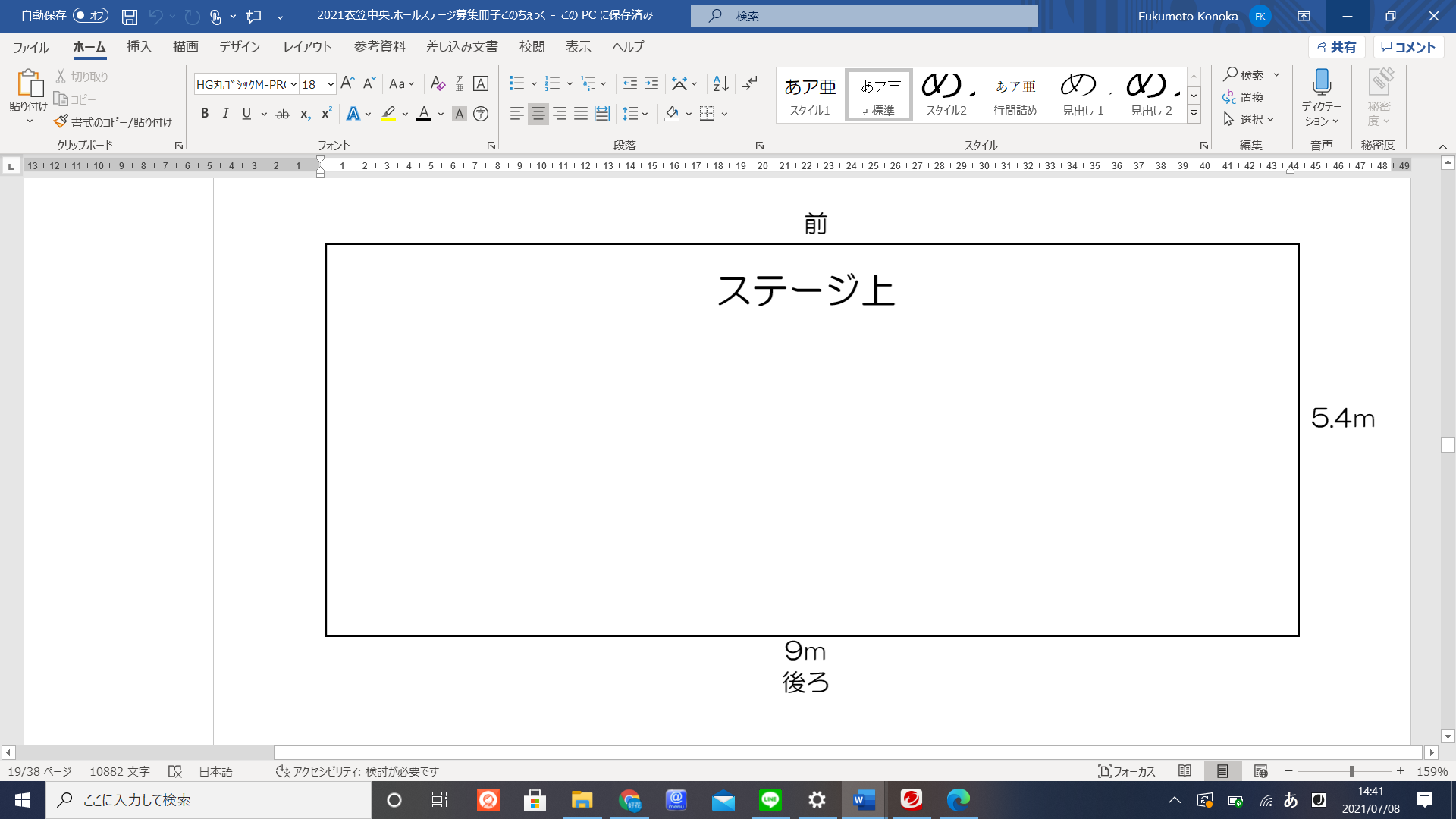 新型コロナウイルス感染症防止対策の書き方についてステージ企画当日の朝から企画が終了して自宅に帰るまでに起こりうる感染リスクとそれに対する対策を時系列に並べて書いてください。また、ステージ上の配置図も載せてください。次のページに記入例がございます。参考にお使いください。提出の際は、このページ以降を削除してください。2022年度学園祭BKCステージ企画における新型コロナウイルス感染防止対策について（記入例）「こちらは記入例となっています。それぞれの団体の動きに合わせて書いてください。」「部の対応方針に準じた形で書いてください」「大雑把に書くと、何回も書き直しをしてもらうことがあります。書き直しが本番に間に合わない場合は、出演取り消しとなるため、ご注意ください。」団体名:○○○文責: ○○○パフォーマンス開始までの対策　　　　　　　　　　　　　　　　　　　　　　　　　　ステージ企画に出演する者は企画当日の午前８時までに体温を計測し、提出ようのGoogleスプレッドシートを更新する。A君は京都駅から電車、南草津駅からバスに乗って会場に向かい、B君は自宅から自転車で会場に来る。パフォーマンス前は、コラーニングハウスⅡの601で団体企画に参加する。出演者は全員、パフォーマンス以外でのマスクの着用と手の消毒を徹底する。など…パフォーマンス中の対策　　　　　　　　　　　　　　　　　　　　　　　　　　　　　パフォーマンス時はマスクを着用する。一度にステージに上がる人数は5人とする。パフォーマンス中の人と人との間は最短1mで、ほとんどは2m以上を確保する。出演者は全員、前方を向いて歌唱する。身体的接触を避ける。など…（パフォーマンス中に起こりうるリスクとそれに対する対策をお書きください）パフォーマンス終了後の対策　　　　　　　　　　　　　　　　　　　　　　　　　　　パフォーマンス終了後も、集まったりせず、新型コロナウイルス感染症対策に努める。パフォーマンス終了後は、コラーニングハウスⅡで団体企画に参加する。A君は行き同様、南草津駅までバス、京都駅まで電車で帰宅する。B君も行き同様、自宅まで自転車で帰宅する。マスクを着用する。など…ステージ上配置図　　　　　　　　　　　　　　　　　　　　　　　　　　　　　